                       KAHLUA BEACH CLUB SPECIAL SALES.  January 2021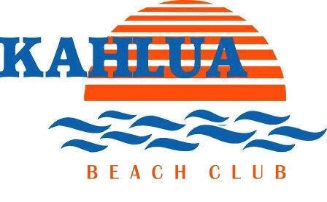 PURCHASE ANY OF THE UNITS LISTED BELOW.  ALL PRICES INCLUDE THE SPECIAL ASSESSMENT & THE CLOSING COSTS!!   GREAT DEALS ON THESE NEWLY RENOVATED BOUTIQUE STYLE UNITS!!!!  (Unit availability and prices are subject to change at any time)
Contact:239-770-0989 or JR@RALresorts.comSales Associate: J.R. Shaw        PLEASE CONTACT J.R. SHAW AT THE SALES DEPARTMENT FOR MORE INFORMATIONRAL RESORT PROPERTY MANAGEMENT, INCLICENSED REAL ESTATE BROKERAGE. 17810 San Carlos Blvd. Fort Myers Beach, FL 33931BROKER: Magdelaina Hagar. Contact: 239-470-0315 or Maggie@RALresorts.comWEEKUNITPRICE16306 $250019304$250019402$250020402$250022304$250024203$250024205$250025203$250025205$250026406$250028203$250032303$200032306$200033205$200033206$200033303$200034202 $200034205$200035106$200035202 $200035203$200035404$200035505$200036203$2000WEEKUNITPRICE37201$200037304$200037401$200037402$200037501$200038401$200038502$200038503$200038506$200039404$200039502$200039503$200040202$250040403$250042202$250042205$250043202$250045201$250045503$250046303$250047205$250047403$250048101$250048102$2500